Supplementary figures/tablesTable S1 – Quality assessment using the NIH Quality Assessment Tool for Observational Cohort and Cross-Sectional Studies. The quality of the studies was overall deemed to be good within the remit of observational cohort studies, where three of the questions largely did not apply (sample size justification, repeated exposure assessment and assessor blinding not being applicable)Table S2 – Studies that defined surgical extent by tumour size, data demonstrated is proportion (%) of each group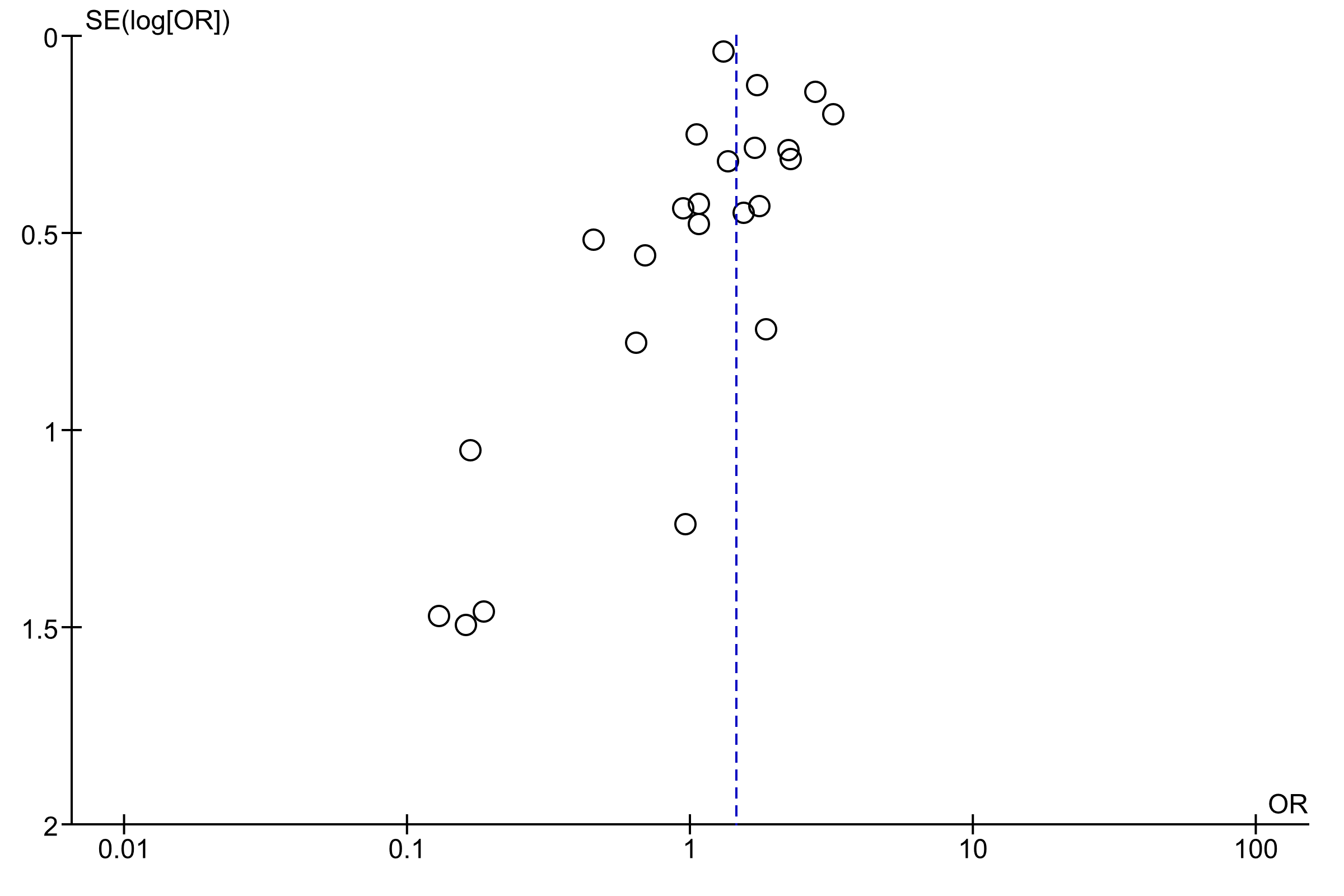 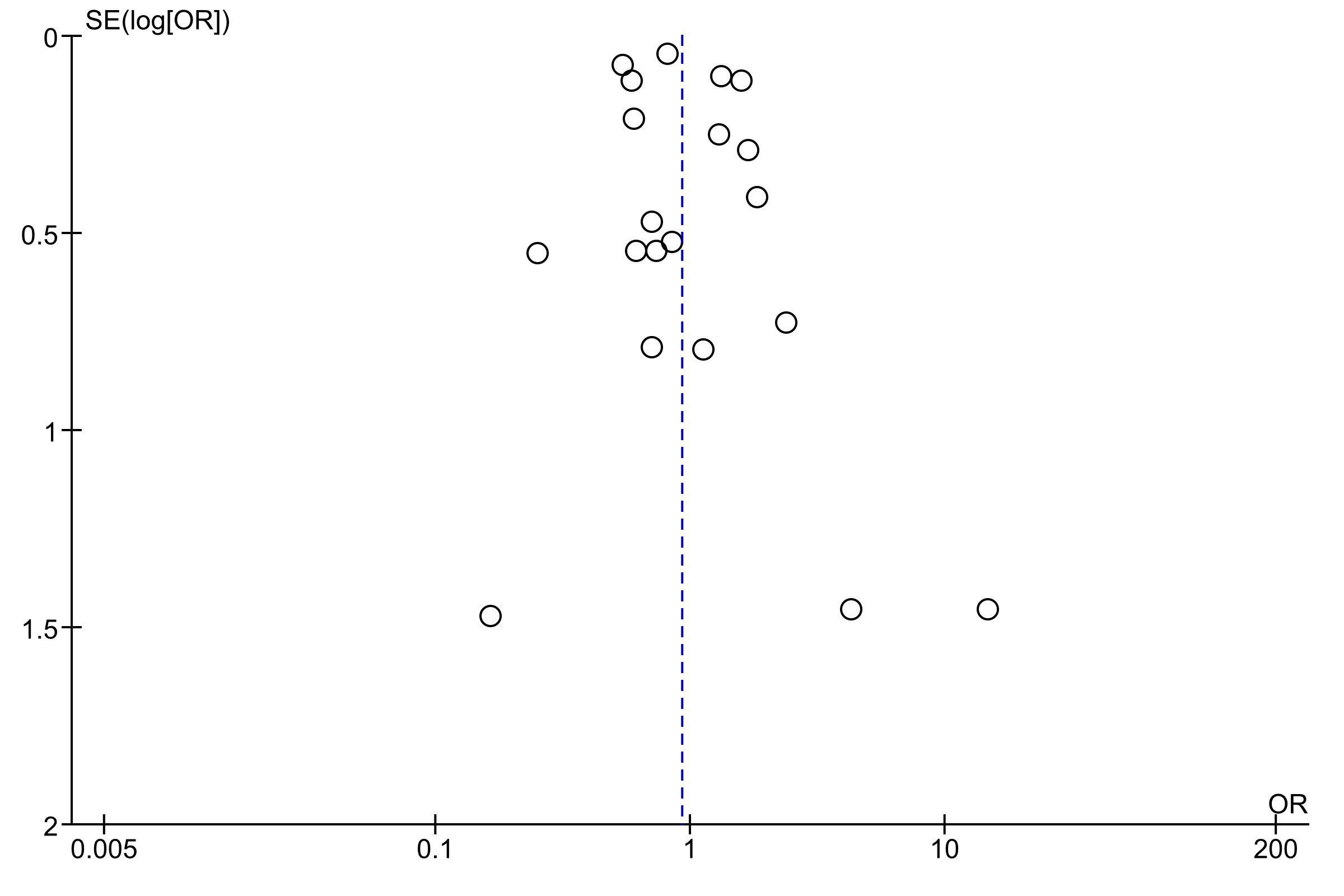 Figure S1 – Funnel plots for studies with pooled recurrence rate (above) and 10-year survival data (below)StudyQu.1Qu.2Qu.3Qu.4Qu.5Qu.6Qu.7Qu.8Qu.9Qu.10Qu.11Qu.12Qu.13Qu.14TotalAdam 2014(6)✔✔✔✔-✔✔✔✔-✔--✔10Adam 2015(35)✔✔✔✔-✔✔✔✔-✔--✔10Baek 2010(36)✔✔✔✔-✔✔✔✔-✔-✔✔11Bilimoria 2007(2)✔✔✔✔-✔✔✔✔-✔--✔10Choi 2019(37)✔✔✔✔-✔✔✔✔-✔--✔10Ebina 2014(28)✔✔✔✔-✔✔✔✔-✔-✔✔11Farrar 1980(38)✔✔✔✔-✔✔✔✔-✔---9Gemsenjäger 1997(39)-✔✔✔-✔✔✔✔-✔-✔-9Grogan 2013(40)✔✔✔✔-✔✔✔✔-✔-✔✔11Haigh 2005(41)✔✔✔✔-✔✔✔✔-✔-✔✔11Hay 1998(23)✔✔✔✔-✔✔✔✔-✔-✔✔10Huang 2017(8)✔✔✔✔-✔✔-✔-✔-✔✔10Hwangbo 2017(14)✔✔✔✔-✔✔-✔-✔-✔✔10Ito 2010(42)✔✔✔✔-✔✔✔✔-✔-✔-10Kim 2012(43)✔✔✔✔-✔✔✔✔-✔-✔✔11Kim 2017(44)✔✔✔✔-✔✔✔✔-✔-✔✔11Kuba 2016(45)✔✔✔✔-✔✔✔✔-✔-✔✔11Lim 2002(46)✔✔✔✔-✔✔✔✔-✔-✔✔11Liu 2019(47)✔✔✔✔-✔✔✔✔-✔--✔10Matsuzu 2013(10)✔✔✔✔-✔✔-✔-✔-✔-9Mendelsohn 2010(48)✔✔✔✔-✔✔✔✔-✔-✔✔11Nixon 2012(7)✔✔✔✔-✔✔✔✔-✔-✔✔11Rajjoub 2018(49)✔✔✔✔-✔✔✔✔-✔-✔✔11Robinson 2016(50)✔✔✔--✔✔✔✔-✔-✔-9Sanders 1998(51)✔✔✔✔-✔✔✔✔---✔-9Shah 1993(9)✔✔✔✔-✔✔✔✔-✔-✔-10Shaha 1997(22)✔✔✔✔-✔✔✔✔-✔-✔✔11Song 2018(52)✔✔✔✔-✔✔✔✔-✔-✔✔11Sugino 2014(53)✔✔✔✔-✔✔✔✔-✔-✔✔11Tsui 2019(54)✔✔✔✔-✔✔✔✔-✔--✔10Vaisman 2011(12)✔✔✔✔-✔✔✔✔-✔-✔✔11StudyT1T1T2T2T3+T3+TTHTTTHTTTHTAdam 201459%60%41%40%0%0%Bilimoria 200751%66%37%25%12%9%Ebina 201434%36%11%16%55%48%Huang 20170%69%0%6%0%25%Liu 201955%55%30%30%15%15%Matsuzu 20130%48%0%42%0%10%Nixon 201173%69%27%31%0%0%Shah 19930%0%64%61%36%39%Sugino 20140%0%42%43%58%57%Untch 201422%0%45%0%33%0%Vaisman 201173%53%12%31%14%13%Kim 201785%86%15%14%0%0%Song 201886%86%14%14%0%0%Average64.4%62.7%27.8%28.1%26.9%21.0%